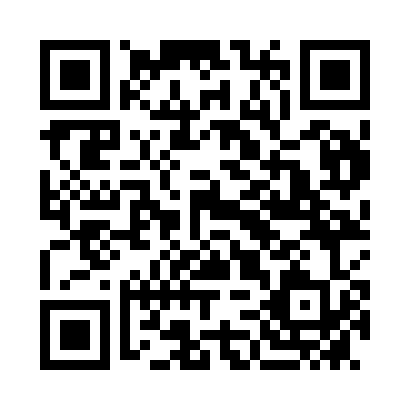 Prayer times for Hohenzell, AustriaWed 1 May 2024 - Fri 31 May 2024High Latitude Method: Angle Based RulePrayer Calculation Method: Muslim World LeagueAsar Calculation Method: ShafiPrayer times provided by https://www.salahtimes.comDateDayFajrSunriseDhuhrAsrMaghribIsha1Wed3:365:471:035:038:2010:222Thu3:345:451:035:038:2110:243Fri3:315:431:035:048:2310:264Sat3:285:421:035:048:2410:295Sun3:265:401:035:058:2610:316Mon3:235:391:025:058:2710:337Tue3:205:371:025:068:2810:368Wed3:175:361:025:068:3010:389Thu3:155:341:025:078:3110:4110Fri3:125:331:025:078:3210:4311Sat3:095:311:025:088:3410:4612Sun3:075:301:025:088:3510:4813Mon3:045:291:025:098:3610:5114Tue3:015:271:025:098:3810:5315Wed2:585:261:025:108:3910:5616Thu2:565:251:025:108:4010:5817Fri2:535:241:025:118:4211:0118Sat2:505:221:025:118:4311:0319Sun2:485:211:025:128:4411:0620Mon2:465:201:025:128:4511:0821Tue2:455:191:035:138:4711:1122Wed2:455:181:035:138:4811:1223Thu2:455:171:035:148:4911:1324Fri2:445:161:035:148:5011:1325Sat2:445:151:035:148:5111:1426Sun2:445:141:035:158:5211:1427Mon2:435:131:035:158:5311:1528Tue2:435:121:035:168:5411:1629Wed2:435:121:035:168:5511:1630Thu2:435:111:035:178:5611:1731Fri2:425:101:045:178:5711:17